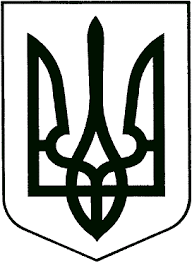 ВИКОНАВЧИЙ КОМІТЕТЗВЯГЕЛЬСЬКОЇ МІСЬКОЇ РАДИРІШЕННЯ________________                                                                                         № Про оренду майна комунальної власності Керуючись підпунктом 1 пункту а статті 29, підпунктом 1 пункту а статті 30, статтею 40 Закону України «Про місцеве самоврядування в Україні», Законом України «Про оренду державного та комунального майна»,  постановою Кабінету Міністрів України від 03.06.2020 № 483 «Деякі питання оренди державного та комунального майна», рішенням міської ради від 10.09.2020  № 1010 «Про деякі питання оренди майна комунальної власності Новоград-Волинської міської  територіальної громади», враховуючи листи управління освіти і науки міської ради від 21.02.2023 № 137, гімназії №8 міської ради від 21.02.2023 № 34, виконавчий комітет міської ради	ВИРІШИВ: Припинити дію договору оренди нерухомого майна від 20 січня 2020 року № 1, укладеного між управлінням освіти і науки міської ради та ФОП Махновецькою Тетяною Кузьмівною, за згодою сторін. Припинити дію договорів оренди нерухомого майна від 04 листопада 2021 року № 39, від 08 грудня 2021 року № 44, укладеного між гімназією № 8 міської ради та ФОП Сингаєвською Нелею Леонідівною, за згодою сторін.Включити до Переліку першого типу нежитлову будівлю кондитерського цеху загальною площею 128,7 кв.м на вул. Шевченка,63.4Затвердити текст оголошення про проведення аукціону з передачі в оренду вищезазначеного майна, що додається, та розмістити його в електронній торговій системі.5. Контроль за виконанням цього рішення покласти на заступника міського голови Якубова В.О.Міський голова                                                                              Микола БОРОВЕЦЬЗАТВЕРДЖЕНО 								       рішення виконавчого комітету	    від                       №  ОГОЛОШЕННЯпро проведення аукціонуз передачі в оренду нежитлової будівлі кондитерського цеху площею 128,7 кв.м за адресою: вул. Шевченка,63,  м. ЗвягельМіський голова                                                                              Микола БОРОВЕЦЬНазва аукціонуАукціон з передачі в оренду нежитлової будівлі кондитерського цеху загальною площею 128,7 кв.м за адресою: вул. Шевченка,63, м. ЗвягельПовне найменування та адреса орендодавцяВиконавчий комітет Звягельської міської радиКод ЄДРПОУ 04053571Місце знаходження: вул. Шевченка, 16, 
м. Звягель,11700Тел. 04141-3-54-42Е-mail: NvOTGvikonkom@ukr.netПовне найменування та адреса балансоутримувачаУправління житлово-комунального господарства та екології міської радиКод ЄДРПОУ 34648973Місцезнаходження: вул. Шевченка,16, 
м. ЗвягельТел. 04141-3-54-42Інформація про об’єкт орендиНежитлова будівля загальною площею 128,7 кв.м, що розташована за адресою: вул. Шевченка,63, м. ЗвягельТип перелікуПершийВартість об’єкта орендиПервісна вартість об’єкта оренди –  97 972,00 грн.Залишкова вартість об’єкта оренди -  0,00 грн.Ринкова вартість об’єкта оренди – 756 000,00 грн.Тип об’єкта Нерухоме майноПропонований строк оренди5 років Фотографічне зображення майнаДодаєтьсяМісцезнаходження об’єкта;м. Звягель, вул. Шевченка,63Загальна площа об’єкта128,7  кв.мХарактеристика об’єкта оренди Нежитлова будівля кондитерського цеху, площею 128,7  кв.м. Одноповерхова будівля знаходить в задовільному стані.Технічний стан, інформація про потужність електромережі і забезпечення комунікаціями  Об’єкт забезпечений комунікаціями Технічний стан приміщення – задовільний. Поверховий план об’єкта  ДодаєтьсяІнформація про те, що об’єктом оренди є пам’ятка культурної 
спадщини, щойно виявлений об’єкт культурної спадщини чи його частина Об’єкт не є пам’яткою культурної спадщиниНаявність погодження органу охорони культурної спадщини на передачу об’єкта в орендуНе потребуєІнформація про наявність рішень про проведення інвестиційного конкурсу або про включення об’єкта до переліку майна, що підлягає приватизаціїРішення про проведення інвестиційного конкурсу не приймалось.Не включено до переліку майна, що підлягає приватизації.Інформація про аукціон та його умовиІнформація про аукціон та його умовиСтрок оренди 5 років Стартова орендна плата7 560,00 (Сім тисяч п’ятсот шістдесят грн.00коп) - для електронного аукціону;3 780,00 ( три тисячі сімсот вісімдесят грн. 00 коп.) - для електронного аукціону із зниженням стартової 
ціни;3 780,00 ( три тисячі сімсот вісімдесят грн. 00 коп.) – для електронного аукціону за методом покрокового зниження стартової орендної плати та подальшого подання цінових пропозицій.Цільове призначення об’єкта оренди: можна використовувати майно за будь-яким призначенням або є обмеження у використанніЦільове призначення об’єкта оренди:без цільового призначенняОбмеження щодо цільового призначення 
об’єкта оренди, встановлені відповідно до п. 29 Порядку Без обмеженьДодаткові умови оренди майна Потенційний орендар зобов’язаний: - відшкодувати балансоутримувачу вартість проведення оцінки об’єкта. - оплатити витрати на нотаріальне посвідчення договору оренди. Письмова згода на передачу майна в суборенду відповідно до п. 169 ПорядкуМайно передається в оренду з правом передачі в суборендуВимоги до орендаряПотенційний орендар повинен відповідати 
вимогам до особи орендаря, що визначені статтею 4 Закону України «Про оренду державного та комунального майна»Контактні дані (номер телефону і адреса електронної пошти працівника
орендодавця для звернень про ознайомлення з об’єктом оренди)Киреєва Людмила Віталіївна0639670817 NvOTGvikonkom@ukr.net Інформація про аукціон (спосіб та дата)Кінцевий строк подання заяви  на участь в аукціоні, що визначається з урахуванням вимог, установленим ПорядкомДата проведення аукціону 23.03.2023. Час проведення аукціону встановлюється 
електронною торговою системою відповідно до вимог Порядку проведення електронних аукціонів.Кінцевий строк подання заяви на участь в аукціоні встановлюється електронною торговою системою для кожного електронного аукціону окремо в проміжку часу з 19:30 до 20:30 години дня, що передує дню проведення електронного аукціону.Інформація про умови, на яких проводиться аукціон:Розмір мінімального кроку підвищення стартової орендної плати під час аукціону 1% стартової орендної плати – 75,60 грн (сімдесят п’ять  грн. 60 коп.)Розмір гарантійного внеску – 15 120,00 грн. (п’ятнадцять тисяч сто двадцять   грн. 00 коп.).Розмір реєстраційного внеску – 670,00 грн. (шістсот сімдесят грн. 00 коп.).Додаткова інформаціяОрганізатор аукціону Виконавчий комітет Звягельської міської ради, код ЄДРПОУ 04053571, місцезнаходження: 
 м. Звягель, вул. Шевченка, 16, 11700, Час роботи: з 8:00 до 17:15 (крім суботи та неділі) та з 8:00 до 16:00 у п’ятницю, обідня перерва з 12:00 до 13:00. Телефон для довідок: тел. 0639670817 Адреса електронної пошти: NvOTGvikonkom@ukr.netПерерахування гарантійного та реєстраційного внеску здійснюється на рахунок організатора відкритих торгів (аукціонів), на електронному майданчику якого 
зареєструвався учасник.Зобов’язання майбутнього орендаря компенсувати витрати, пов’язані з проведенням незалежної 
оцінкиІнформація щодо надання дозволу на здійснення невід'ємних поліпшеньЗгода не надаваласяТехнічні реквізити оголошення Єдине посилання на веб-сторінку адміністратора, на якій є посилання в алфавітному порядку на веб-сторінки операторів електронного 
майданчика: https://prozorro.sale/info/elektronni-majdanchiki-ets-prozorroprodazhi-cbd2.Аукціон буде проведено в електронній торговій системі «ПРОЗОРО.ПРОДАЖІ».